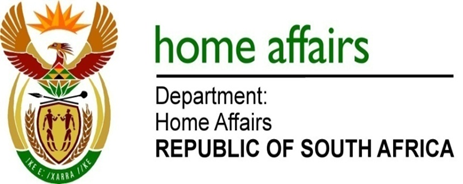 NATIONAL ASSEMBLYQUESTION FOR WRITTEN REPLYQUESTION NO. 896DATE OF PUBLICATION: FRIDAY, 23 MARCH 2018 INTERNAL QUESTION PAPER 9 OF 2018896.	Mr M Waters (DA) to ask the Minister of Home Affairs:(a) Who took the decision to appeal the report by the Public Protector entitled Inappropriate Moves, (b) can he provide Mr M Waters with the minutes which reflect the decision that was taken and (c) what was the total cost of the appeal to the Independent Electoral Commission?															NW975EREPLY: The question was referred to the Electoral Commission which responded as follows:The Electoral Commission did not file an appeal against the Public Protector Report.There are therefore no minutes reflecting that decision.There were no costs incurred as there was no appeal against the Public Protector Report.